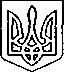 Щасливцевська  сільська  радаВиконавчий  комітетРІШЕННЯ16.07.2020 р.				            № 104Про надання згоди на розробку схеми благоустроюРозглянувши заяву громадянина щодо надання згоди на розробку схеми благоустрою та надані документи, керуючись Законом України «Про регулювання містобудівної діяльності», ст.31 Закону України «Про місцеве самоврядування в Україні», виконком Щасливцевської сільської ради ВИРІШИВ:1. Надати згоду на розробку схеми благоустрою за умов дотримання вимог чинного законодавства:1.1. гр. *** на пляжну територію прилеглу до земельної ділянки, за адресою: вул. Набережна, ***, в с. Генічеська Гірка Генічеського району Херсонської області;1.2. гр. *** на пляжну територію прилеглу до земельної ділянки, за адресою: вул. Азовська, *** в с. Генічеська Гірка Генічеського району Херсонської області.1.3. гр. *** на територію прилеглу до земельних ділянок за адресою: дачний масив «Азов Плюс» по вул. Березнева, №*** та №*** в с. Щасливцеве Генічеського району Херсонської області.1.4. ФОП **** на територію прилеглу до земельної ділянки, за адресою: вул. Азовська, ***, в с. Генічеська Гірка Генічеського району Херсонської області;1.5. ФОП *** на пляжну територію прилеглу до автокемпінгу «Генічеськ» в с. Генічеська Гірка Генічеського району Херсонської області.2. Контроль за виконанням рішення покласти на в. о. начальника відділу містобудування та архітектури – головного архітектора виконавчого комітету Щасливцевської сільської ради Борідко М.В.Сільський голова							Віктор ПЛОХУШКО